					Το μεγαλείο της ζωήςΗ ιστορία του μικρού Samuel Armas που δημοσιεύτηκε στη NY Times τo Noέμβριο του 2002.21 μόλις εβδομάδων έμβρυο, οι γιατροί διαπίστωσαν πως πάσχει από διχοτομημένη σπονδυλική στήλη και έπρεπε επειγόντως να εγχειριστεί μέσα στην κοιλιά της μητέρας του. Την εγχείρηση ανέλαβε ο δρ. Μπρούνερ και στέφθηκε από απόλυτη επιτυχία. Ενώ η εγχείρηση έφτανε στο τέλος της, έκπληκτος παρατήρησε ένα χεράκι να ξεπροβάλλει μέσα από την τρύπα που είχαν ανοίξει στην κοιλιά της μητέρας. Ένα ανθρώπινο χεράκι που γαντζώθηκε από το χέρι του εμβρόντητου γιατρού, ο οποίος και παραδέκτηκε αργότερα πως ένιωσε με όλο του το «είναι» το ευχαριστώ από μια άλλη ανθρώπινη ψυχή.Πραγματικά είναι σαν η ψυχή του μικρού αυτού παιδιού να έβγαλε ένα μικρό χεράκι για να πιάσει το χέρι του γιατρού, που τόσο πολύ προσπάθησε για τη ζωή του για να του πεί με αυτό τον τρόπο «ευχαριστώ».                                                                                   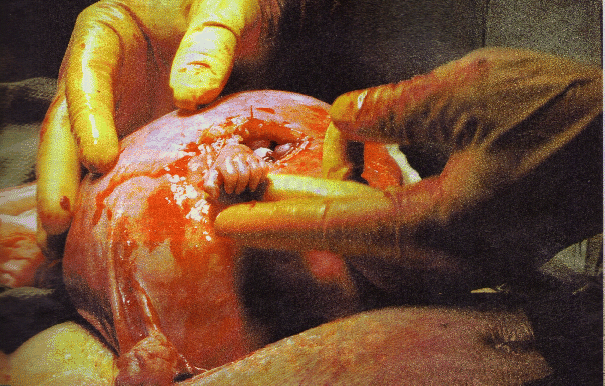 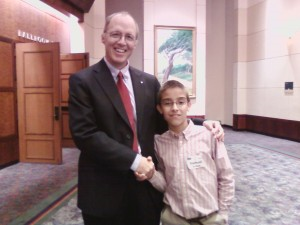 